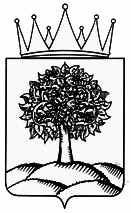 УПРАВЛЕНИЕ  ФИНАНСОВ  ЛИПЕЦКОЙ ОБЛАСТИ                         П Р И К А З                                                                     г. Липецк  3  сентября  2019  года                                                                                           № 232О  внесении  изменений  в  приказ  управления  финансов  Липецкой  областиот  3  апреля  2019  года  № 93«О  подписании  соглашений  междууправлением  финансов  области  имуниципальными  образованиями  областио  мерах  по  повышению  эффективностииспользования  бюджетных  средств  и  увеличению  поступлений  налоговых  иненалоговых  доходов  бюджетамуниципального  образования  на  2020  год»По  результатам  проведения  мониторинга  нормативных  правовых  актов  управления  финансов  Липецкой  области  приказываю:1.  Внести  в  приказ  управления  финансов  Липецкой  области  от  3  апреля  2019  года  № 93  «О  подписании  соглашений  между  управлением  финансов  области  и  муниципальными  образованиями  области  о  мерах  по  повышению  эффективности  использования  бюджетных  средств  и  увеличению  поступлений  налоговых  и  неналоговых  доходов  бюджета  муниципального  образования  на  2020  год»  следующие  изменения:1)  название  приказа  изложить  в  следующей  редакции:«Об  утверждении  перечней  муниципальных  образований  Липецкой  области  в  соответствии  с  положениями  статьи  136  Бюджетного  кодекса  Российской  Федерации  на  2020  год»;2)  пункт  1  приказа  изложить  в  следующей  редакции:«1. Утвердить  на  2020  год:1) перечень муниципальных образований области на 2020 год, в бюджетах которых доля дотаций из других бюджетов бюджетной системы Российской Федерации и налоговых доходов по дополнительным нормативам отчислений в размере, не превышающем расчетного объема дотации на выравнивание бюджетной обеспеченности (части расчетного объема дотации), замененной дополнительными нормативами отчислений, в течение двух из трех последних отчетных финансовых лет по отношению к  объему  доходов  бюджетов  муниципальных  образований,  за  исключением  субвенций  и  иных  межбюджетных  трансфертов,  предоставляемых  на  осуществление  части  полномочий  по  решению  вопросов  местного  значения  в  соответствии  с  соглашениями,  заключенными  муниципальным  районом  и  поселениями,  составляла менее  5  процентов включительно,  согласно  Приложению  1  к  настоящему  приказу;2) перечень муниципальных образований области на 2020 год, в бюджетах которых доля дотаций из других бюджетов бюджетной системы Российской Федерации и налоговых доходов по дополнительным нормативам отчислений в размере, не превышающем расчетного объема дотации на выравнивание бюджетной обеспеченности (части расчетного объема дотации), замененной дополнительными нормативами отчислений, в течение двух из трех последних отчетных финансовых лет по отношению к объему  доходов  бюджетов  муниципальных  образований,  за  исключением  субвенций  и  иных  межбюджетных  трансфертов,  предоставляемых  на  осуществление  части  полномочий  по  решению  вопросов  местного  значения  в  соответствии  с  соглашениями,  заключенными  муниципальным  районом  и  поселениями,  составляла от 5 до 20 процентов включительно,  согласно  Приложению  2  к  настоящему  приказу;3) перечень муниципальных образований области на 2020 год, в бюджетах которых доля дотаций из других бюджетов бюджетной системы Российской Федерации и налоговых доходов по дополнительным нормативам отчислений в размере, не превышающем расчетного объема дотации на выравнивание бюджетной обеспеченности (части расчетного объема дотации), замененной дополнительными нормативами отчислений, в течение двух из трех последних отчетных финансовых лет по отношению к объему  доходов  бюджетов  муниципальных  образований,  за  исключением  субвенций  и  иных  межбюджетных  трансфертов,  предоставляемых  на  осуществление  части  полномочий  по  решению  вопросов  местного  значения  в  соответствии  с  соглашениями,  заключенными  муниципальным  районом  и  поселениями,  составляла от 20 до 50 процентов включительно,  согласно  Приложению  3  к  настоящему  приказу;4) перечень муниципальных образований области на 2020 год, в бюджетах которых доля дотаций из других бюджетов бюджетной системы Российской Федерации и налоговых доходов по дополнительным нормативам отчислений в размере, не превышающем расчетного объема дотации на выравнивание бюджетной обеспеченности (части расчетного объема дотации), замененной дополнительными нормативами отчислений, в течение двух из трех последних отчетных финансовых лет по отношению к  объему  доходов  бюджетов  муниципальных  образований,  за  исключением  субвенций  и  иных  межбюджетных  трансфертов,  предоставляемых  на  осуществление  части  полномочий  по  решению  вопросов  местного  значения  в  соответствии  с  соглашениями,  заключенными  муниципальным  районом  и  поселениями,  превышала 50 процентов,  согласно  Приложению  4  к  настоящему  приказу.»3)  пункт  2  приказа  признать  утратившим  силу;4)  пункты  3  приказа  признать  утратившим  силу;5)  подпункт  1  пункта  4  признать  утратившим  силу;6)  приложение  1  к  приказу  изложить  в  следующей  редакции:»7)  приложение  2  к  приказу  изложить  в  следующей  редакции:»8)  приложение  3  к  приказу  изложить  в  следующей  редакции:«Приложение  3к  приказу  управления  финансов  Липецкой   области  «Об  утверждении  перечней  муниципальных  образований  Липецкой  области  в  соответствии  с  положениями  статьи  136  Бюджетного  кодекса  Российской  Федерации  на  2020  год»»9)  приложение  4  к  приказу  изложить  в  следующей  редакции:«Приложение  4к  приказу  управления  финансов  Липецкой   области  «Об  утверждении  перечней  муниципальных  образований  Липецкой  области  в  соответствии  с  положениями  статьи  136  Бюджетного  кодекса  Российской  Федерации  на  2020  год»»2.  Отделу  бюджетного  планирования  и  межбюджетных  отношений  (Мурашкина  Н.А.):1) довести  настоящий  приказ  до  сведения  муниципальных  образований  области;2) разместить  настоящий  приказ  на  официальном  сайте  администрации  Липецкой  области  (http://www.admlip.ru/)  и  интернет - портале  бюджетной  системы  Липецкой  области  (http://www.ufin48.ru/).»Заместитель  главы  администрацииобласти - начальник  управленияфинансов  области                                                                     В.М. ЩеглеватыхВносит:Начальник  отдела  бюджетногопланирования  и  межбюджетныхотношений  управления  финансовобласти		                                           ______________       Н.А. МурашкинаДата:  Согласовано:Первый  заместитель  начальникауправления  финансов  области                   _______________          Л.В. Бурлова Дата:  Начальник  отдела  государственныхдоходов  управления  финансов  области           ______________      Е.П. Рыбина Дата:  Начальник  отдела  финансированияотраслей  экономики  управленияфинансов  области	                                     ______________     С.В. ОвчаренкоДата:  Начальник  отдела  финансированияотраслей  социальной  сферыуправления  финансов  области                            ______________      Е.В. ОрловаДата:  Сотрудник  правового  управленияадминистрации  области                                   ______________     _____________Дата:  «Приложение  1к  приказу  управления  финансов  Липецкой   области  «Об  утверждении  перечней  муниципальных  образований  Липецкой  области  в  соответствии  с  положениями  статьи  136  Бюджетного  кодекса  Российской  Федерации  на  2020  год»ПереченьПереченьмуниципальных  образований  области  на  2020  год,  в  бюджетах  которых  доля  дотаций  из  других  бюджетов  бюджетной  системы  Российской  Федерации  и  налоговых  доходов по  дополнительным  нормативам  отчислений  в  размере,  не  превышающем  расчетного  объема  дотации  на  выравнивание  бюджетной  обеспеченности  (части  расчетного  объема  дотации),  замененной  дополнительными нормативами  отчислений,  в  течение  двух  из трех  последних  отчетных  финансовых  лет  по  отношению к  объему  доходов  бюджетов  муниципальных  образований,  за  исключением  субвенций  и  иных  межбюджетных  трансфертов,  предоставляемых  на  осуществление  части  полномочий  по  решению  вопросов  местного  значения  в  соответствии  с  соглашениями,  заключенными  муниципальным  районом  и  поселениями,  составляла  менее  5  процентов  включительномуниципальных  образований  области  на  2020  год,  в  бюджетах  которых  доля  дотаций  из  других  бюджетов  бюджетной  системы  Российской  Федерации  и  налоговых  доходов по  дополнительным  нормативам  отчислений  в  размере,  не  превышающем  расчетного  объема  дотации  на  выравнивание  бюджетной  обеспеченности  (части  расчетного  объема  дотации),  замененной  дополнительными нормативами  отчислений,  в  течение  двух  из трех  последних  отчетных  финансовых  лет  по  отношению к  объему  доходов  бюджетов  муниципальных  образований,  за  исключением  субвенций  и  иных  межбюджетных  трансфертов,  предоставляемых  на  осуществление  части  полномочий  по  решению  вопросов  местного  значения  в  соответствии  с  соглашениями,  заключенными  муниципальным  районом  и  поселениями,  составляла  менее  5  процентов  включительноТаблица№ п/пНаименование  муниципальных  образований1. Сельское  поселение  Казинский  сельсовет  Грязинского  муниципального  района 2. Сельское поселение Большекузьминский сельсовет  Липецкого  муниципального  района 3. Сельское поселение Косыревский сельсовет  Липецкого  муниципального  района 4. Сельское поселение Ленинский сельсовет  Липецкого  муниципального  района 5. Сельское поселение Сенцовский сельсовет  Липецкого  муниципального  района 6. Сельское поселение Сырский сельсовет  Липецкого  муниципального  района 7. Сельское поселение Частодубравский сельсовет  Липецкого  муниципального  района «Приложение  2к  приказу  управления  финансов  Липецкой   области  «Об  утверждении  перечней  муниципальных  образований  Липецкой  области  в  соответствии  с  положениями  статьи  136  Бюджетного  кодекса  Российской  Федерации  на  2020  год»ПереченьПереченьмуниципальных  образований  области  на  2020  год,  в  бюджетах  которых  доля  дотаций  из  других  бюджетов  бюджетной  системы  Российской  Федерации  и  налоговых  доходов по  дополнительным  нормативам  отчислений  в  размере,  не  превышающем  расчетного  объема  дотации  на  выравнивание  бюджетной  обеспеченности  (части  расчетного  объема  дотации),  замененной  дополнительными нормативами  отчислений,  в  течение  двух  из трех  последних  отчетных  финансовых  лет  по  отношению к  объему  доходов  бюджетов  муниципальных  образований,  за  исключением  субвенций  и  иных  межбюджетных  трансфертов,  предоставляемых  на  осуществление  части  полномочий  по  решению  вопросов  местного  значения  в  соответствии  с  соглашениями,  заключенными  муниципальным  районом  и  поселениями,  составляла  от  5  до  20  процентов  включительномуниципальных  образований  области  на  2020  год,  в  бюджетах  которых  доля  дотаций  из  других  бюджетов  бюджетной  системы  Российской  Федерации  и  налоговых  доходов по  дополнительным  нормативам  отчислений  в  размере,  не  превышающем  расчетного  объема  дотации  на  выравнивание  бюджетной  обеспеченности  (части  расчетного  объема  дотации),  замененной  дополнительными нормативами  отчислений,  в  течение  двух  из трех  последних  отчетных  финансовых  лет  по  отношению к  объему  доходов  бюджетов  муниципальных  образований,  за  исключением  субвенций  и  иных  межбюджетных  трансфертов,  предоставляемых  на  осуществление  части  полномочий  по  решению  вопросов  местного  значения  в  соответствии  с  соглашениями,  заключенными  муниципальным  районом  и  поселениями,  составляла  от  5  до  20  процентов  включительноТаблица№ п/пНаименование  муниципальных  образований1. Сельское  поселение  Бутырский  сельсовет  Грязинского  муниципального  района 2. Городское  поселение  город  Грязи  Грязинского  муниципального  района 3. Городское  поселение  город Данков  Данковского  муниципального  района 4. Сельское  поселение  Добринский  сельсовет  Добринского  муниципального  района 5. Сельское  поселение  Больше-Хомутецкий  сельсовет  Добровского  муниципального  района 6. Сельское  поселение  Добровский  сельсовет  Добровского  муниципального  района 7. Сельское  поселение  Архангельский  сельсовет  Елецкого  муниципального  района 8. Сельское  поселение  Елецкий  сельсовет  Елецкого  муниципального  района 9. Сельское  поселение  Нижневоргольский  сельсовет  Елецкого  муниципального  района 10. Сельское  поселение  Болховской  сельсовет  Задонского  муниципального  района 11. Городское  поселение  город  Задонск  Задонского  муниципального  района 12. Сельское  поселение  Измалковский  сельсовет  Измалковского  муниципального  района 13. Сельское  поселение  Дрезгаловский  сельсовет  Краснинского  муниципального  района 14. Сельское  поселение  Краснинский  сельсовет  Краснинского  муниципального  района 15. Городское  поселение  город Лебедянь  Лебедянского  муниципального  района 16. Сельское поселение Боринский сельсовет  Липецкого  муниципального  района 17. Сельское поселение Введенский сельсовет  Липецкого  муниципального  района 18. Сельское поселение Круто-Хуторской сельсовет Липецкого  муниципального  района 19. Сельское поселение Кузьмино-Отвержский сельсовет  Липецкого  муниципального  района 20. Сельское поселение Падовский сельсовет  Липецкого  муниципального  района 21. Сельское поселение Стебаевский сельсовет  Липецкого  муниципального  района 22. Сельское поселение Михайловский сельсовет Становлянского муниципального района 23. Сельское поселение Становлянский сельсовет Становлянского муниципального района 24. Сельское поселение Тербунский  сельсовет  Тербунского  муниципального  района 25. Сельское  поселение  Хлевенский  сельсовет  Хлевенского  муниципального  района 26. Городское  поселение  город  Чаплыгин  Чаплыгинского  муниципального  района 27. Городской  округ  город  Липецк ПереченьПереченьмуниципальных  образований  области  на  2020  год,  в  бюджетах  которых  доля  дотаций  из  других  бюджетов  бюджетной  системы  Российской  Федерации  и  налоговых  доходов по  дополнительным  нормативам  отчислений  в  размере,  не  превышающем  расчетного  объема  дотации  на  выравнивание  бюджетной  обеспеченности  (части  расчетного  объема  дотации),  замененной  дополнительными нормативами  отчислений,  в  течение  двух  из трех  последних  отчетных  финансовых  лет  по  отношению к  объему  доходов  бюджетов  муниципальных  образований,  за  исключением  субвенций  и  иных  межбюджетных  трансфертов,  предоставляемых  на  осуществление  части  полномочий  по  решению  вопросов  местного  значения  в  соответствии  с  соглашениями,  заключенными  муниципальным  районом  и  поселениями,  составляла  от  20  до  50  процентов  включительномуниципальных  образований  области  на  2020  год,  в  бюджетах  которых  доля  дотаций  из  других  бюджетов  бюджетной  системы  Российской  Федерации  и  налоговых  доходов по  дополнительным  нормативам  отчислений  в  размере,  не  превышающем  расчетного  объема  дотации  на  выравнивание  бюджетной  обеспеченности  (части  расчетного  объема  дотации),  замененной  дополнительными нормативами  отчислений,  в  течение  двух  из трех  последних  отчетных  финансовых  лет  по  отношению к  объему  доходов  бюджетов  муниципальных  образований,  за  исключением  субвенций  и  иных  межбюджетных  трансфертов,  предоставляемых  на  осуществление  части  полномочий  по  решению  вопросов  местного  значения  в  соответствии  с  соглашениями,  заключенными  муниципальным  районом  и  поселениями,  составляла  от  20  до  50  процентов  включительноТаблица№ п/пНаименование  муниципальных  образований1. Сельское  поселение  Воловский  сельсовет  Воловского  муниципального  района 2. Сельское  поселение  Захаровский  сельсовет  Воловского  муниципального  района 3. Сельское  поселение  Липовский  сельсовет  Воловского  муниципального  района 4. Сельское  поселение  Набережанский  сельсовет  Воловского  муниципального  района 5. Сельское  поселение  Ожогинский  сельсовет  Воловского  муниципального  района 6. Грязинский  муниципальный  район 7. Сельское  поселение  Большесамовецкий  сельсовет  Грязинского  муниципального  района 8. Сельское  поселение  Грязинский  сельсовет  Грязинского  муниципального  района 9. Сельское  поселение  Двуреченский  сельсовет  Грязинского  муниципального  района 10. Сельское  поселение  Княжебайгорский  сельсовет  Грязинского  муниципального  района 11. Сельское  поселение  Плехановский  сельсовет  Грязинского  муниципального  района 12. Сельское  поселение  Телелюйский  сельсовет  Грязинского  муниципального  района 13. Сельское  поселение  Фащевский  сельсовет  Грязинского  муниципального  района 14. Сельское  поселение  Ярлуковский  сельсовет  Грязинского  муниципального  района 15. Данковский  муниципальный  район 16. Сельское  поселение  Баловневский  сельсовет  Данковского  муниципального  района 17. Сельское  поселение  Березовский  сельсовет  Данковского  муниципального  района 18. Сельское  поселение  Бигильдинский  сельсовет  Данковского  муниципального  района 19. Сельское  поселение  Малинковский  сельсовет  Данковского  муниципального  района 20. Сельское  поселение  Новоникольский  сельсовет  Данковского  муниципального  района 21. Сельское  поселение  Полибинский  сельсовет  Данковского  муниципального  района 22. Сельское  поселение  Спешнево-Ивановский  сельсовет  Данковского  муниципального  района 23. Сельское  поселение  Требунский  сельсовет  Данковского  муниципального  района 24. Добринский  муниципальный  район 25. Сельское  поселение  Березнеговатский  сельсовет  Добринского  муниципального  района 26. Сельское  поселение  Богородицкий  сельсовет  Добринского  муниципального  района 27. Сельское  поселение  Верхнематренский  сельсовет  Добринского  муниципального  района 28. Сельское  поселение  Демшинский  сельсовет  Добринского  муниципального  района 29. Сельское  поселение  Каверинский  сельсовет  Добринского  муниципального  района 30. Сельское  поселение  Новочеркутинский  сельсовет  Добринского  муниципального  района 31. Сельское  поселение  Пушкинский  сельсовет  Добринского  муниципального  района 32. Сельское  поселение  Талицкий  сельсовет  Добринского  муниципального  района 33. Сельское  поселение  Тихвинский  сельсовет  Добринского  муниципального  района 34. Сельское  поселение  Хворостянский  сельсовет  Добринского  муниципального  района 35. Добровский  муниципальный  район 36. Сельское  поселение  Замартыновский  сельсовет  Добровского  муниципального  района 37. Сельское  поселение  Каликинский  сельсовет  Добровского  муниципального  района 38. Сельское  поселение  Кореневщинский  сельсовет  Добровского  муниципального  района 39. Сельское  поселение  Кривецкий  сельсовет  Добровского  муниципального  района 40. Сельское  поселение  Панинский  сельсовет  Добровского  муниципального  района 41. Сельское  поселение  Преображеновский  сельсовет  Добровского  муниципального  района 42. Сельское  поселение  Верхнеломовецкий  сельсовет  Долгоруковского  муниципального  района 43. Сельское  поселение  Веселовский  сельсовет  Долгоруковского  муниципального  района 44. Сельское  поселение  Долгоруковский  сельсовет  Долгоруковского  муниципального  района 45. Сельское  поселение  Дубовецкий  сельсовет  Долгоруковского  муниципального  района 46. Сельское  поселение  Жерновский  сельсовет  Долгоруковского  муниципального  района 47. Сельское  поселение  Меньшеколодезский  сельсовет  Долгоруковского  муниципального  района 48. Сельское  поселение  Стегаловский  сельсовет  Долгоруковского  муниципального  района 49. Сельское  поселение  Волчанский  сельсовет  Елецкого  муниципального  района 50. Сельское  поселение  Воронецкий  сельсовет  Елецкого  муниципального  района 51. Сельское  поселение  Казацкий  сельсовет  Елецкого  муниципального  района 52. Сельское  поселение  Колосовский  сельсовет  Елецкого  муниципального  района 53. Сельское  поселение  Лавский  сельсовет  Елецкого  муниципального  района 54. Сельское  поселение  Пищулинский  сельсовет  Елецкого  муниципального  района 55. Сельское  поселение  Федоровский  сельсовет  Елецкого  муниципального  района 56. Сельское  поселение  Черкасский  сельсовет  Елецкого  муниципального  района 57. Сельское  поселение  Бутырский  сельсовет  Задонского  муниципального  района 58. Сельское  поселение  Верхнестуденецкий  сельсовет  Задонского  муниципального  района 59. Сельское  поселение  Каменский  сельсовет  Задонского  муниципального  района 60. Сельское  поселение  Ксизовский  сельсовет  Задонского  муниципального  района 61. Сельское  поселение  Ольшанский  сельсовет  Задонского  муниципального  района 62. Сельское  поселение  Скорняковский  сельсовет  Задонского  муниципального  района 63. Сельское  поселение  Тимирязевский  сельсовет  Задонского  муниципального  района 64. Сельское  поселение  Хмелинецкий  сельсовет  Задонского  муниципального  района 65. Сельское  поселение  Афанасьевский  сельсовет  Измалковского  муниципального  района 66. Сельское  поселение  Васильевский  сельсовет  Измалковского  муниципального  района 67. Сельское  поселение  Домовинский  сельсовет  Измалковского  муниципального  района 68. Сельское  поселение  Лебяженский  сельсовет  Измалковского  муниципального  района 69. Сельское  поселение  Преображенский  сельсовет  Измалковского  муниципального  района 70. Краснинский  муниципальный  район 71. Сельское  поселение  Александровский  сельсовет  Краснинского  муниципального  района 72. Сельское  поселение  Гудаловский  сельсовет  Краснинского  муниципального  района 73. Сельское  поселение  Ищеинский  сельсовет  Краснинского  муниципального  района 74. Сельское  поселение  Сотниковский  сельсовет  Краснинского  муниципального  района 75. Сельское  поселение  Суходольский  сельсовет  Краснинского  муниципального  района 76. Сельское  поселение  Яблоновский  сельсовет  Краснинского  муниципального  района 77. Лебедянский  муниципальный  район 78. Сельское поселение  Агрономовский  сельсовет  Лебедянского  муниципального  района 79. Сельское поселение Большеизбищенский сельсовет  Лебедянского  муниципального  района 80. Сельское поселение Большепоповский  сельсовет  Лебедянского  муниципального  района 81. Сельское поселение Куйманский  сельсовет  Лебедянского  муниципального  района 82. Сельское поселение Кузнецкий  сельсовет  Лебедянского  муниципального  района 83. Сельское поселение Куликовский   сельсовет  Лебедянского  муниципального  района 84. Сельское поселение Ольховский  сельсовет  Лебедянского  муниципального  района 85. Сельское поселение Покрово-Казацкий сельсовет  Лебедянского  муниципального  района 86. Сельское поселение Троекуровский  сельсовет  Лебедянского  муниципального  района 87. Сельское поселение Знаменский сельсовет Лев-Толстовского муниципального района 88. Сельское поселение Лев-Толстовский сельсовет Лев-Толстовского муниципального района 89. Сельское поселение Новочемодановский сельсовет Лев-Толстовского муниципального района 90. Сельское поселение Октябрьский сельсовет Лев-Толстовского муниципального района 91. Сельское поселение Остро-Каменский сельсовет Лев-Толстовского муниципального района 92. Сельское поселение Первомайский сельсовет Лев-Толстовского муниципального района 93. Сельское поселение Топовский сельсовет Лев-Толстовского муниципального района 94. Липецкий  муниципальный  район 95. Сельское поселение Вербиловский сельсовет  Липецкого  муниципального  района 96. Сельское поселение Ивовский сельсовет  Липецкого  муниципального  района 97. Сельское поселение Лубновский сельсовет  Липецкого  муниципального  района 98. Сельское поселение Новодеревенский сельсовет  Липецкого  муниципального  района 99. Сельское поселение Новодмитриевский сельсовет  Липецкого  муниципального  района 100. Сельское поселение Пружинский сельсовет Липецкого  муниципального  района 101. Сельское поселение Тележенский сельсовет  Липецкого  муниципального  района 102. Сельское поселение Георгиевский сельсовет Становлянского муниципального района 103. Сельское поселение Ламской сельсовет Становлянского муниципального района 104. Сельское поселение Лесно-Локотецкий сельсовет Становлянского муниципального района 105. Сельское поселение Лукьяновский сельсовет Становлянского муниципального района 106. Сельское поселение Пальна-Михайловский сельсовет Становлянского муниципального района 107. Сельское поселение Соловьевский сельсовет Становлянского муниципального района 108. Сельское поселение Успенский сельсовет Становлянского муниципального района 109. Тербунский  муниципальный  район 110. Сельское поселение Березовский  сельсовет  Тербунского  муниципального  района 111. Сельское поселение Казинский сельсовет  Тербунского  муниципального  района 112. Сельское поселение Кургано-Головинский  сельсовет  Тербунского  муниципального  района 113. Сельское поселение Озерский  сельсовет  Тербунского  муниципального  района 114. Сельское поселение Покровский  сельсовет  Тербунского  муниципального  района 115. Сельское поселение Солдатский  сельсовет  Тербунского  муниципального  района 116. Сельское поселение Тербунский Второй сельсовет  Тербунского  муниципального  района 117. Сельское поселение Грачевский  сельсовет  Усманского  муниципального  района 118. Сельское поселение Девицкий  сельсовет  Усманского  муниципального  района 119. Сельское поселение Завальновский  сельсовет  Усманского  муниципального  района 120. Сельское поселение Излегощенский  сельсовет  Усманского  муниципального  района 121. Сельское поселение Кривский  сельсовет  Усманского  муниципального  района 122. Сельское поселение Куликовский  сельсовет  Усманского  муниципального  района 123. Сельское поселение Никольский  сельсовет  Усманского  муниципального  района 124. Сельское поселение Октябрьский  сельсовет  Усманского  муниципального  района 125. Сельское поселение Сторожевской  сельсовет  Усманского  муниципального  района 126. Сельское поселение Сторожевско-Хуторской  сельсовет  Усманского  муниципального  района 127. Сельское поселение Студенский  сельсовет  Усманского  муниципального  района 128. Городское  поселение  город Усмань  Усманского  муниципального  района 129. Хлевенский  муниципальный  район 130. Сельское  поселение  Дмитряшевский  сельсовет  Хлевенского  муниципального  района 131. Сельское  поселение  Елецко-Лозовский  сельсовет  Хлевенского  муниципального  района 132. Сельское  поселение  Елец-Маланинский  сельсовет  Хлевенского  муниципального  района 133. Сельское  поселение  Конь-Колодезский  сельсовет  Хлевенского  муниципального  района 134. Сельское  поселение  Ново-Дубовский  сельсовет  Хлевенского  муниципального  района 135. Чаплыгинский  муниципальный  район 136. Сельское  поселение  Ведновский  сельсовет  Чаплыгинского  муниципального  района 137. Сельское  поселение  Зенкинский  сельсовет  Чаплыгинского  муниципального  района 138. Сельское  поселение  Колыбельский  сельсовет  Чаплыгинского  муниципального  района 139. Сельское  поселение  Кривополянский  сельсовет  Чаплыгинского  муниципального  района 140. Сельское  поселение  Новополянский  сельсовет  Чаплыгинского  муниципального  района 141. Сельское  поселение  Соловской  сельсовет  Чаплыгинского  муниципального  района 142. Сельское  поселение  Шишкинский  сельсовет  Чаплыгинского  муниципального  района 143. Городской  округ  город  Елец ПереченьПереченьмуниципальных  образований  области  на  2020  год,  в  бюджетах  которых  доля  дотаций  из  других  бюджетов  бюджетной  системы  Российской  Федерации  и  налоговых  доходов по  дополнительным  нормативам  отчислений  в  размере,  не  превышающем  расчетного  объема  дотации  на  выравнивание  бюджетной  обеспеченности  (части  расчетного  объема  дотации),  замененной  дополнительными нормативами  отчислений,  в  течение  двух  из трех  последних  отчетных  финансовых  лет  по  отношению к  объему  доходов  бюджетов  муниципальных  образований,  за  исключением  субвенций  и  иных  межбюджетных  трансфертов,  предоставляемых  на  осуществление  части  полномочий  по  решению  вопросов  местного  значения  в  соответствии  с  соглашениями,  заключенными  муниципальным  районом  и  поселениями,  превышала  50  процентовмуниципальных  образований  области  на  2020  год,  в  бюджетах  которых  доля  дотаций  из  других  бюджетов  бюджетной  системы  Российской  Федерации  и  налоговых  доходов по  дополнительным  нормативам  отчислений  в  размере,  не  превышающем  расчетного  объема  дотации  на  выравнивание  бюджетной  обеспеченности  (части  расчетного  объема  дотации),  замененной  дополнительными нормативами  отчислений,  в  течение  двух  из трех  последних  отчетных  финансовых  лет  по  отношению к  объему  доходов  бюджетов  муниципальных  образований,  за  исключением  субвенций  и  иных  межбюджетных  трансфертов,  предоставляемых  на  осуществление  части  полномочий  по  решению  вопросов  местного  значения  в  соответствии  с  соглашениями,  заключенными  муниципальным  районом  и  поселениями,  превышала  50  процентовТаблица№ п/пНаименование  муниципальных  образований1. Воловский  муниципальный  район 2. Сельское  поселение  Большеивановский  сельсовет  Воловского  муниципального  района 3. Сельское  поселение  Большовский  сельсовет  Воловского  муниципального  района 4. Сельское  поселение  Васильевский  сельсовет  Воловского  муниципального  района 5. Сельское  поселение  Верхнечесноченский  сельсовет  Воловского  муниципального  района 6. Сельское  поселение  Воловчинский  сельсовет  Воловского  муниципального  района 7. Сельское  поселение  Гатищенский  сельсовет  Воловского  муниципального  района 8. Сельское  поселение  Замарайский  сельсовет  Воловского  муниципального  района 9. Сельское  поселение  Ломигорский  сельсовет  Воловского  муниципального  района 10. Сельское  поселение  Спасский  сельсовет  Воловского  муниципального  района 11. Сельское  поселение  Юрской  сельсовет  Воловского  муниципального  района 12. Сельское  поселение  Верхнетелелюйский  сельсовет  Грязинского  муниципального  района 13. Сельское  поселение  Карамышевский  сельсовет  Грязинского  муниципального  района 14. Сельское  поселение  Коробовский  сельсовет  Грязинского  муниципального  района 15. Сельское  поселение  Кузовский  сельсовет  Грязинского  муниципального  района 16. Сельское  поселение  Петровский  сельсовет  Грязинского  муниципального  района 17. Сельское  поселение  Сошкинский  сельсовет  Грязинского  муниципального  района 18. Сельское  поселение  Воскресенский  сельсовет  Данковского  муниципального  района 19. Сельское  поселение  Кудрявщинский  сельсовет  Данковского  муниципального  района 20. Сельское  поселение  Октябрьский  сельсовет  Данковского  муниципального  района 21. Сельское  поселение  Перехвальский  сельсовет  Данковского  муниципального  района 22. Сельское   поселение  Тепловский  сельсовет  Данковского  муниципального  района 23. Сельское  поселение  Ягодновский  сельсовет  Данковского  муниципального  района 24. Сельское  поселение  Дубовской  сельсовет  Добринского  муниципального  района 25. Сельское  поселение  Дуровский  сельсовет  Добринского  муниципального  района 26. Сельское  поселение  Мазейский  сельсовет  Добринского  муниципального  района 27. Сельское  поселение  Нижнематренский  сельсовет  Добринского  муниципального  района 28. Сельское  поселение  Петровский  сельсовет  Добринского  муниципального  района 29. Сельское  поселение  Среднематренский  сельсовет  Добринского  муниципального  района 30. Сельское  поселение  Борисовский  сельсовет  Добровского  муниципального  района 31. Сельское  поселение  Волченский  сельсовет  Добровского  муниципального  района 32. Сельское  поселение  Екатериновский  сельсовет  Добровского  муниципального  района 33. Сельское  поселение  Крутовский  сельсовет  Добровского  муниципального  района 34. Сельское  поселение  Махоновский  сельсовет  Добровского  муниципального  района 35. Сельское  поселение  Поройский  сельсовет  Добровского  муниципального  района 36. Сельское  поселение  Путятинский  сельсовет  Добровского  муниципального  района 37. Сельское  поселение  Ратчинский  сельсовет  Добровского  муниципального  района 38. Сельское  поселение  Трубетчинский  сельсовет  Добровского  муниципального  района 39. Долгоруковский  муниципальный  район 40. Сельское  поселение  Большебоевский  сельсовет  Долгоруковского  муниципального  района 41. Сельское  поселение  Войсковоказинский  сельсовет  Долгоруковского  муниципального  района 42. Сельское  поселение  Вязовицкий  сельсовет  Долгоруковского  муниципального  района 43. Сельское  поселение  Грызловский  сельсовет  Долгоруковского  муниципального  района 44. Сельское  поселение  Долгушинский  сельсовет  Долгоруковского  муниципального  района 45. Сельское  поселение  Свишенский  сельсовет  Долгоруковского  муниципального  района 46. Сельское  поселение  Слепухинский  сельсовет  Долгоруковского  муниципального  района 47. Елецкий  муниципальный  район 48. Сельское  поселение  Большеизвальский  сельсовет  Елецкого  муниципального  района 49. Сельское  поселение  Голиковский  сельсовет  Елецкого  муниципального  района 50. Сельское  поселение  Малобоевский  сельсовет  Елецкого  муниципального  района 51. Сельское  поселение  Сокольский  сельсовет  Елецкого  муниципального  района 52. Задонский  муниципальный  район 53. Сельское  поселение  Верхнеказаченский  сельсовет  Задонского  муниципального  района 54. Сельское  поселение  Гнилушинский  сельсовет  Задонского  муниципального  района 55. Сельское  поселение  Донской  сельсовет  Задонского  муниципального  района 56. Сельское  поселение  Калабинский  сельсовет  Задонского  муниципального  района 57. Сельское  поселение  Камышевский  сельсовет  Задонского  муниципального  района 58. Сельское  поселение  Кашарский  сельсовет  Задонского  муниципального  района 59. Сельское  поселение  Рогожинский  сельсовет  Задонского  муниципального  района 60. Сельское  поселение  Юрьевский  сельсовет  Задонского  муниципального  района 61. Измалковский  муниципальный  район 62. Сельское  поселение  Петровский  сельсовет  Измалковского  муниципального  района 63. Сельское  поселение  Пономаревский  сельсовет  Измалковского  муниципального  района 64. Сельское  поселение  Пречистенский  сельсовет  Измалковского  муниципального  района 65. Сельское  поселение  Пятницкий  сельсовет  Измалковского  муниципального  района 66. Сельское  поселение  Ровенский  сельсовет  Измалковского  муниципального  района 67. Сельское  поселение  Слободской  сельсовет  Измалковского  муниципального  района 68. Сельское  поселение  Чернавский  сельсовет  Измалковского  муниципального  района 69. Сельское поселение Волотовский  сельсовет  Лебедянского  муниципального  района 70. Сельское поселение Вязовский  сельсовет  Лебедянского  муниципального  района 71. Сельское поселение Докторовский  сельсовет  Лебедянского  муниципального  района 72. Сельское поселение Слободской сельсовет  Лебедянского  муниципального  района 73. Сельское поселение Шовский  сельсовет  Лебедянского  муниципального  района 74. Сельское поселение Яблоневский сельсовет  Лебедянского  муниципального  района 75. Лев-Толстовский  муниципальный  район 76. Сельское поселение Гагаринский сельсовет Лев-Толстовского муниципального района 77. Сельское поселение Домачевский сельсовет Лев-Толстовского муниципального района 78. Сельское поселение Троицкий сельсовет Лев-Толстовского муниципального района 79. Сельское поселение Васильевский сельсовет  Липецкого  муниципального  района 80. Сельское поселение Грязновский сельсовет  Липецкого  муниципального  района 81. Становлянский  муниципальный  район 82. Сельское поселение Грунино-Воргольский сельсовет Становлянского муниципального района 83. Сельское поселение Кирилловский сельсовет Становлянского муниципального района 84. Сельское поселение Красно-Полянский сельсовет Становлянского муниципального района 85. Сельское поселение Огневский сельсовет Становлянского муниципального района 86. Сельское поселение Островский сельсовет Становлянского муниципального района 87. Сельское поселение Петрищевский сельсовет Становлянского муниципального района 88. Сельское поселение Телегинский сельсовет Становлянского муниципального района 89. Сельское поселение Чемодановский сельсовет Становлянского муниципального района 90. Сельское поселение Ястребиновский сельсовет Становлянского муниципального района 91. Сельское поселение Большеполянский  сельсовет  Тербунского  муниципального  района 92. Сельское поселение Борковский  сельсовет  Тербунского  муниципального  района 93. Сельское поселение Вислополянский  сельсовет  Тербунского  муниципального  района 94. Сельское поселение Зареченский  сельсовет  Тербунского  муниципального  района 95. Сельское поселение Новосильский  сельсовет  Тербунского  муниципального  района 96. Сельское поселение Тульский  сельсовет  Тербунского  муниципального  района 97. Сельское поселение Урицкий  сельсовет  Тербунского  муниципального  района 98. Усманский  муниципальный  район 99. Сельское поселение Березняговский сельсовет  Усманского  муниципального  района 100. Сельское поселение Боровской  сельсовет  Усманского  муниципального  района 101. Сельское поселение Бреславский  сельсовет  Усманского  муниципального  района 102. Сельское поселение Верхне-Мосоловский  сельсовет  Усманского  муниципального  района 103. Сельское поселение Дмитриевский  сельсовет  Усманского  муниципального  района 104. Сельское поселение Дрязгинский  сельсовет  Усманского  муниципального  района 105. Сельское поселение Крутче-Байгорский  сельсовет  Усманского  муниципального  района 106. Сельское поселение Пашковский  сельсовет  Усманского  муниципального  района 107. Сельское поселение Пластинский  сельсовет  Усманского  муниципального  района 108. Сельское поселение Поддубровский  сельсовет  Усманского  муниципального  района 109. Сельское поселение Пригородный  сельсовет  Усманского  муниципального  района 110. Сельское поселение Пушкарский  сельсовет  Усманского  муниципального  района 111. Сельское поселение Студено-Высельский  сельсовет  Усманского  муниципального  района 112. Сельское  поселение  Введенский  сельсовет  Хлевенского  муниципального  района 113. Сельское  поселение  Верхне-Колыбельский  сельсовет  Хлевенского  муниципального  района 114. Сельское  поселение  Воробьевский  сельсовет  Хлевенского  муниципального  района 115. Сельское  поселение  Ворон-Лозовский  сельсовет  Хлевенского  муниципального  района 116. Сельское  поселение  Малининский  сельсовет  Хлевенского  муниципального  района 117. Сельское  поселение  Нижне - Колыбельский  сельсовет  Хлевенского  муниципального  района 118. Сельское  поселение  Отскоченский  сельсовет  Хлевенского  муниципального  района 119. Сельское  поселение  Синдякинский  сельсовет  Хлевенского  муниципального  района 120. Сельское  поселение  Фомино-Негачевский  сельсовет  Хлевенского  муниципального  района 121. Сельское  поселение  Братовский  сельсовет  Чаплыгинского  муниципального  района 122. Сельское  поселение  Буховской  сельсовет  Чаплыгинского  муниципального  района 123. Сельское  поселение  Демкинский  сельсовет  Чаплыгинского  муниципального  района 124. Сельское  поселение  Дубовской  сельсовет  Чаплыгинского  муниципального  района 125. Сельское  поселение  Жабинский  сельсовет  Чаплыгинского  муниципального  района 126. Сельское  поселение  Истобенский  сельсовет  Чаплыгинского  муниципального  района 127. Сельское  поселение  Конюшковский  сельсовет  Чаплыгинского  муниципального  района 128. Сельское  поселение  Лозовский  сельсовет  Чаплыгинского  муниципального  района 129. Сельское  поселение  Ломовской  сельсовет  Чаплыгинского  муниципального  района 130. Сельское  поселение  Люблинский  сельсовет  Чаплыгинского  муниципального  района 131. Сельское  поселение  Петелинский  сельсовет  Чаплыгинского  муниципального  района 132. Сельское  поселение  Пиковский  сельсовет  Чаплыгинского  муниципального  района 133. Сельское  поселение  Троекуровский  сельсовет  Чаплыгинского  муниципального  района 134. Сельское  поселение  Урусовский  сельсовет  Чаплыгинского  муниципального  района 135. Сельское  поселение  Юсовский  сельсовет  Чаплыгинского  муниципального  района 